Discipline of Occupational Therapy      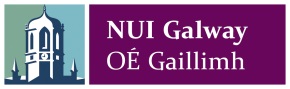 Orientation of Student to the SettingResearch has indicated that one of the most important factors in a quality placement is a welcoming environment that is organised and orientates the student to the placement.  This checklist is a suggested reference for both Practice Educator and student as to what could be covered in the students’ orientation to the placement.Add you own policies that you would like the student to review in week oneTaskInitial Orientation Need:  Day OneDesk space OR area student can work/desk sharing / Blank timetable. Storage of personal belongings/ Toilets/Tea/coffee/lunch facilities Policy on mobile phones/ computer use/internet.Orientation to building/Safety procedures, locking up, personal safety procedures.Timetable/ Working hours/Diary if being supplied.Fire safety (evacuation plan, location of extinguishers etc.).Procedures on answering the phone/Mobile phone/devices policy.Management of absenceHealth and safety issuesNormal office procedures (e.g. sign in /out book etc.)Management of records, keys, storage, etc.Introduction to Staff / Staff RolesKey personnel /Provide staff list and contact phone numbers.Orientation: Week OneOH &S /Building security/Infection prevention and control.Resources – location/management of case records. Procedures for using internet.Getting to Know the StudentPast placement experiences – positive and negative learning experiences.Identify skills/strengths from past placements and areas for development based on feedback from previous educators.Personal objectives/learning contract / Preferred learning style.Disability? Are accommodations needed? Agree theseSuggested Content of Service Resource FileService information/ outline of the management structure.List of members of the multi-disciplinary team with contact details.Samples of standard documentation e.g. referral forms etc. / referral procedure.Department policies and procedures/ Health and Safety regulations.List of medical conditions usually encountered in the department.Map of hospital/ unit etc. / Area map.List of assessments used in the department.Library facilities/ List of recommended reading.Commonly used abbreviations/Telephone procedures and dialling codes.Emergency numbers in service, e.g. cardiac team.Car parking facilities or information on public transport.Articles or research/ Good practice guidelines related to practice context.Policy or procedure